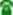 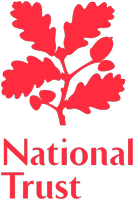 Instructions for Ankerwycke Excavation Tour 19.07.22Prior to arrival:The Runnymede Explored Project & Surrey County Archaeological Unit (Surrey County Council) in publicity and evaluation reports. This may include social media. If you do not want to be included in any photos or filming, please let Harry know. This will not prevent you in taking part in the activity.Timings for the day5:50 PM - Meet on site at Ankerwycke Site carpark gate6:00 PM – Accompanied walk from assembly site/ carpark to dig site with kit.7:30 PM - End of TourMeeting PointOur operational parking area is located in the grounds of the old Ankerwycke Georgian Mansion. This is accessed by private road which is on your left as you approach from the M25 heading West along the B376. PLEASE SEE ATTACHED MAPS FOR DETAILS. This is a private road and is unpaved. It is the turning just before Magna Carta Lane 9both on the left from this approach). You can use the below address as a rough location guide. Please use the what-3-word location for more precision.Address: Rosendale Gardens, Wraysbury, Staines TW19 5AGAWhat-3-words: resort.scouts.insectPlease keep driving straight along the unpaved road until you reach a gate. A member of National Trust / SCAU staff will be on hand to direct you from here. ParkingThis will be at the end on the unpaved road, through the Georgian manor gates at our base of operations for the excavations. The gate will be locked so that the carpark is secured throughout the day however please do not bring unnecessary valuables that will be left in the car as the area is transacted by public bridle ways.Public TransportWraysbury station is about a 25minute walk from site. You can use Strava to locate the best bridle ways  that lead to the Ankerwycke site or walk south-east along the main road and acess the operational base via the same unpaved road turn-off.You can find more information about other ways to get to Runnymede on the National Trust website: Runnymede and Ankerwycke | National TrustFacilities 	There will be work-site welfare facilities at our operational base/ parking area (toilets, tea and coffee) Please bring your own lunch, including drinks and snacks. The work can be physical and there are no shops or vendors in proximity. We suggest you bring a rucksack to carry everything you need for the day, so you don’t need to return to your car to often.Please note that there will be a strict No Smoking/Vaping and No Alcohol policy in the vicinity of the activity.Clothing & EquipmentPlease wear outdoor clothing that is suitable for the weather conditions on the day you will be attending.  We have experienced very heavy rain, cold winds, and extreme sun on the site, so it is best to be prepared for the British climate which can change dramatically during the course of a single day!  A sun-hat, or form of head covering and sun cream, is recommended in season, as is a waterproof jacket or poncho. For winter time activities, it is recommended to wear layers so that you can remain cool during indoor activities/ sections and wrap out for outdoor activities. In the spring and summer, as you may be working in long grass, you might prefer long trousers that can be tucked in to socks, as well as insect repellent. It is important that you wear good, sturdy boots or footwear (e.g. workboots, steel toecaps or walking boots) as you will be using spades and mattocks as well as trowels for more delicate work. The ground can be uneven and there is a bit of walking to and from the dig site. Wellies should always be considered in winter as both Runnymede and Ankerwycke ground tends to get quite sodden (often surface water) in relation to weather. Health & SafetyFor your own safety, please listen carefully to all instructions given to you by members of staff. Full instruction will be given on how to use the equipment correctly. Please make us aware of any medical issues (back/knee problems etc), which may prevent you from some of the activities. There is likely to be cows in some of the fields we will be working in, and the whole site is open to the public. A safety briefing referencing relevant Risk Assessment will be given prior to activities.First Aid:  Harry Farmer is the group’s trained First Aider. Should you be taken ill, get injured whilst on site, or have a ‘near miss’ please report to Harry. First aid kits will be available at the the National Trust office (the building on the opposite side to the café). COVID19: We recommend that you to check the latest advice on the government website before you arrive on site: Coronavirus (COVID-19): guidance and support - GOV.UK (www.gov.uk)The day on site will be entirely outside, but we will be asking everyone to adhere to social distancing where possible. We recommend you bring your own hand sanitiser, and are mindful of other participants, staff and visitors on site. Handwashing facilities are available in the toilets.If you have tested positive for Coronavirus, have been told to self-isolate or have Coronavirus symptoms, please do not attend this event. Call Harry and we will do our best to re-arrange your training.Insurance:  All participants are be covered by the National Trust Insurance Policy.General Health & Safety:  We want to keep you safe and well at all times. So:Don’t overdo it. We want you to enjoy your time on site in a relaxed atmosphere. Do be very careful when using the equipment. Please listen to instructions on how to use them. Do be aware of members of the public and cows on siteDo drink sufficient water, especially if the weather is warmDo be respectful of other volunteers, staff and the visiting public